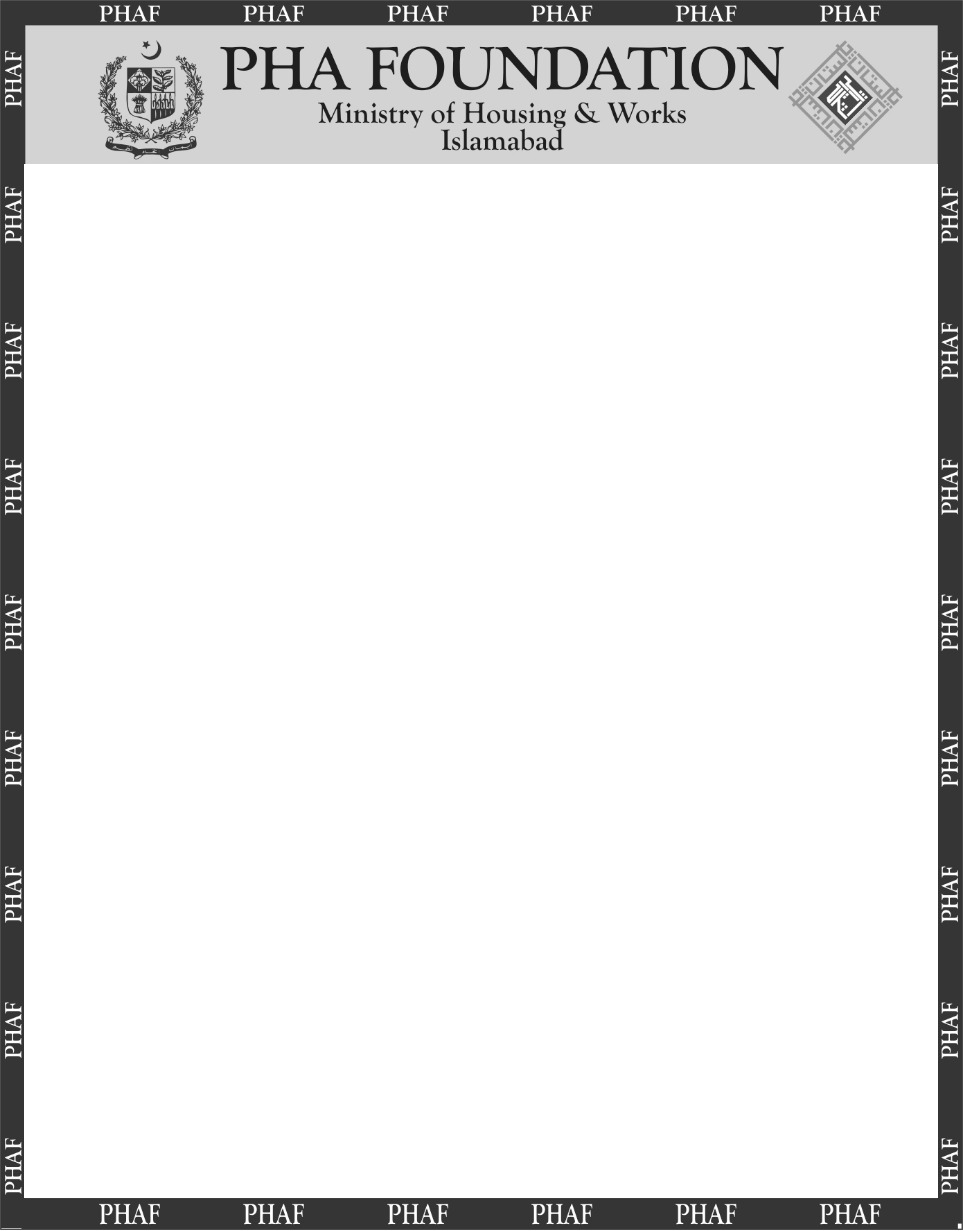 QUOTATION REQUIREDPHA Foundation intends to open a Daily Product bank account for the funds management of project “PHA-F Residencia, Peshawar” in line with Finance Division guidelines, 2003 for “deposit of working balances and investment of surplus funds” in scheduled bank’s (Branches located in Islamabad) offering the best interest rate with following terms and conditions:-Interested local banks having minimum “A” PACRA/JCR-VIS Credit rating and foreign banks having requisite Moody’s Fitch’s and Standard & Poor ratings.Total initial/tentative/estimated aggregated funds of aforementioned accounts are Rs: 3.5 Billion.All envelopes should be duly marked “QUOTATION BY BANK” and should reach the office of undersigned at 10.30 A.M on August, 25, 2020 which will be opened at 11:00 hours on same day in presence of the members of bank representatives and Finance & Accounts Committee of the PHA Foundation BoD.Disfiguring/Overwriting and fudging shall render the bid to rejection.The account will be opened as per policy guidelines of the Finance Division on the subject matter.(Director Finance)  PHA-Foundation Shaheed-e-Millat Secretariat, 3rd Floor, Jinnah Avenue Islamabad.Tel:051-9206765